Name ___________________________________________			Date _______________Science											Ms. HannaColors of the Rainbow Lab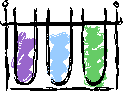 Procedure: Part 1 : Label 6 test tubes in order: A, B, C, D, E & F. (If you are not able to label the test tubes, imagine that they have labels and are in the rack in order from A-F)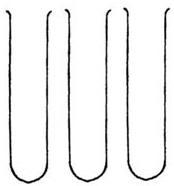 Measure the following amounts of water and pour into the test tubes listedProcedure: Part 2: Measure the following amounts of water from the ‘FROM’ test tubes, and pour them into the ‘TO’ test tubes:7. SAVE your results (do not dump them out yet!).   Measure the contents of each test tube and record how many mL were found in each test tube in table 1 (on back).8. AFTER you have recorded all data (colored the test tubes and measured in the data section) empty the contents of each test tube and rinse with water.9. Answer questions. Data: Draw what your 6 test tubes look like below.  Make sure you use the correct color and draw the estimated level of liquid in each test tube.Table 1: Test Tube results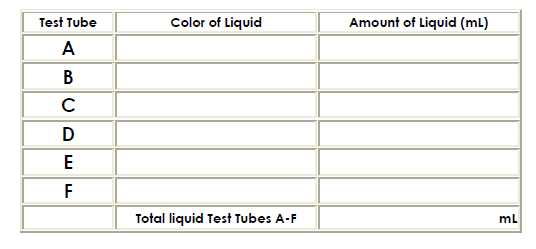 Results/Conclusions:1) Are your tubes about the same volume? ___________________ (± 2 ml)2) If not, please give some sources of error that might have occurred.  (Be specific! – Think of things you could do differently if you conducted this lab again that might give you better results)__________________________________________________________________________________________________________________________________________________________________3) What instrument did you use in this activity to make measurements? __________________________4)  What unit of the metric system did you use? ________________________________5) Why is it important to follow directions exactly? __________________________________________________________________________________________________________________________________________________________________6) Why is correctly measuring so important in a job like being a pharmacist? What could be some of the consequences (problems) of incorrectly measuring drugs and/or chemicals?___________________________________________________________________________________________________________________________________________________________________________________________________________________________________________________7) Look at your hands. Do you have any stains on your hands? How about your lab papers?  Why might this be a problem if the colors were harmful chemicals rather than just food coloring?__________________________________________________________________________________________________________________________________________________________________Objectives1. to measure chemicals with a graduated cylinder. 2. to use the metric system. 3. to follow directions. 4. to practice lab safety procedures. Materials3 beakers, each with a different color of                water (red, yellow and blue)               5 drops of color per 100 ml of water6 test tubes, ~ 30 mlTest tube stand100 ml  and 10 ml graduated cylindersWater ColorAmountTest TubeRED19 mlAYELLOW18 mlCBLUE18 mlERED7 mlFBLUE4 mlFStepAmountFROM Test TubeTO Test Tube14 mlCD27 mlED-swirl38 mlAB43 mlCB-swirl